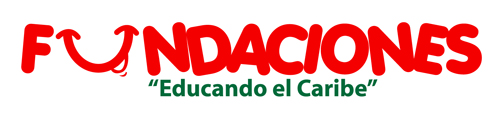        EARLY CHILDHOOD PROGRAMME APPLICATION FORM Section 1 Student’s Legal Name:_______________________________________________________________________
	FIRST				MIDDLE				LASTDate of Birth: ___ ___ / ___ ___ / ___ ___ ___ ___ 
		  DAY	   MONTH    YEARHome Address:
______________________________________________________________________
   #		                     Street 					City Gender: O  Male    O  Female
Section 2 Mother’s Name: ________________________________________________________________________     FIRST			    MIDDLE			                   LAST Mother’s Home Phone: ___________________________________________Mother’s Mobile Phone: ___________________________________________Place of Employment: _____________________________________________Occupation: _____________________________________________________Business Phone: __________________________________________________EMAIL: _______________________________@________________________._______Section 3 Father’s Name: ________________________________________________________________________     FIRST			    MIDDLE			                   LAST Father’s Home Phone: ___________________________________________Father’s Mobile Phone: ___________________________________________Place of Employment: _____________________________________________Occupation: _____________________________________________________Business Phone: __________________________________________________EMAIL: _______________________________@________________________._______Student lives with:  O Mother 	O Father    O Both     O OtherPerson who has legal custody of child is ________________________________Section 4 Emergency Contact: ________________________________________________________________________     FIRST			    MIDDLE			                   LAST Home Phone: ___________________________________________Mobile Phone: ___________________________________________Place of Employment: ____________________________________________Occupation: _____________________________________________________Business Phone: __________________________________________________EMAIL: _______________________________@________________________._______Section 5 Proposed Start Date: _________________________________________________				Christmas/ Easter/ Summer Term & YearProposed Location: ____________________________________________________Section 6 Language (s) spoken at home: ________________________________________Section 7 Indicate any medical problems by placing a circle around the appropriate condition: Asthma 	 Respiratory ailments 	Chest problems 	    Heart problems Migraine/ headaches 	      Bladder problems 		  Gastric problems
Sting allergy		    Nut allergy	 Lactose intolerance 	    Hay fever
Vision impairment 			Hearing impairment 	    Mobility ailment Diabetes 	    Sickle Cell 		Epilepsy 		Kidney complaints Skin complaints ‘Other’ health complaints/problems: ________________________________________________________________________ ________________________________________________________________________ ‘Other’ description and any additional medical data: ________________________________________________________________________ ________________________________________________________________________ Description of steps to be taken in the event of a medical emergency: ________________________________________________________________________ ________________________________________________________________________ ________________________________________________________________________ Please note that any medication to be administered during school hours must be accompanied with a signed note, outlining dosage instructions, time to be administered, etc. These forms are available at the front desk. Special Dietary Needs: _________________________________________________ Paediatrician’s Name: _________________________________________________ Paediatrician’s Telephone Number: ____________________________________ Paediatrician’s Cell Phone Number: ____________________________________ Section 8 Additional Information Has your child ever been a recipient of a special services program? PLEASE CHECK ALL THAT APPLY (If so please bring a copy of your child’s evaluation).O Visual or Hearing Treatment
O Physical TherapyO Speech Therapy
O Behaviour TherapyO Other  (please describe) ________________________________________________________________________________________________________________________________________________________________________________________________________________________Section 9
Previous school (s) attended: ___________________________________________________________________________________________________________________PARTICIPATION WAIVER:
As with any activity I understand that there may be risk of injury or harm. I agree to be responsible for any medical expenses incurred by my child(ren) while participating in sessions. I agree to hold the staff and volunteers of Fundaciones Limited, and their families, harmless from, and indemnify them for, any damage or loss arising as a result of my child(ren)’s participation in activities. Parent/ Guardian Name: ___________________________________________ Parent/ Guardian Signature: ________________________________________Date: ___/ ___/ ___This application must be submitted along with: 
- Registration Fee of $5000
- Copy of Health/ Immunization Records
- Copy of Birth Certificate
- Letter from Paediatrician